景德镇学院2023届毕业生线下双选会邀请函尊敬的用人单位：感谢贵单位多年来对我校毕业生就业工作的关心和支持！景德镇学院是一所多科性全日制公办地方本科院校，以教师教育为基础，以陶瓷艺术为特色，多学科协调发展，现有11个二级学院，开设本科专业31个。2023届毕业生2850人，其中本科毕业生2395人，专科毕业生455人。为有效搭建用人单位与毕业生之间的交流平台，帮助用人单位选拔招聘人才。我校拟定于2023年5月30日举办“景德镇学院2023届毕业生线下双选会”，特诚邀各行各业的企事业单位前来我校招贤纳士，我们将竭诚为您提供服务！现将双选会有关事项敬告如下：一、双选会安排举办时间：2023年5月30日（周二）上午9:00—下午4:00举办地点：景德镇学院田径场（景德镇市浮梁县浮梁大道3号）二、2023届毕业生生源信息三、用人单位报名及报到要求1.用人单位报名（1）登录我校就业网报名（网络地址：http://jyw.jdzu.edu.cn/）办理注册登记等事项。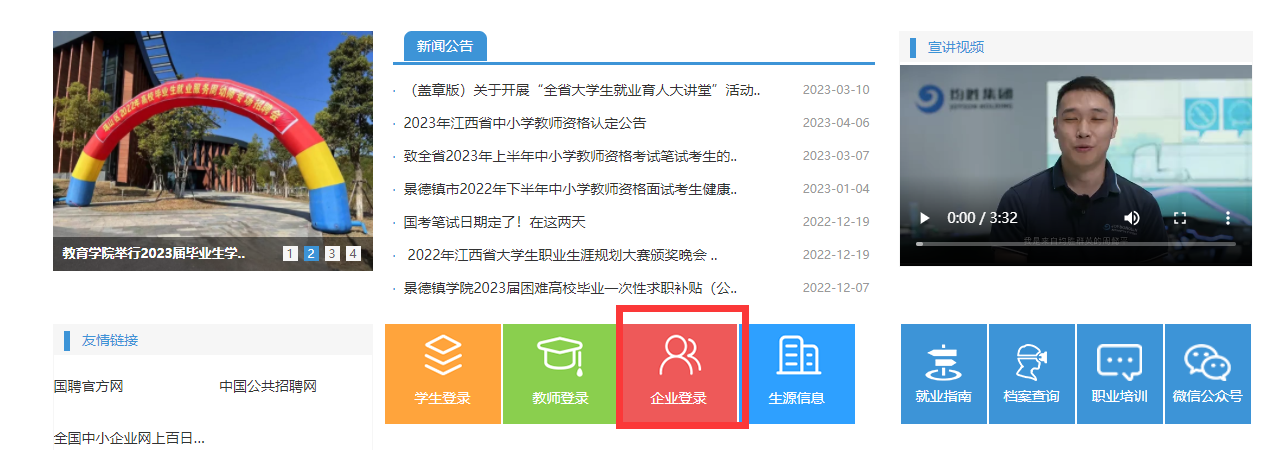 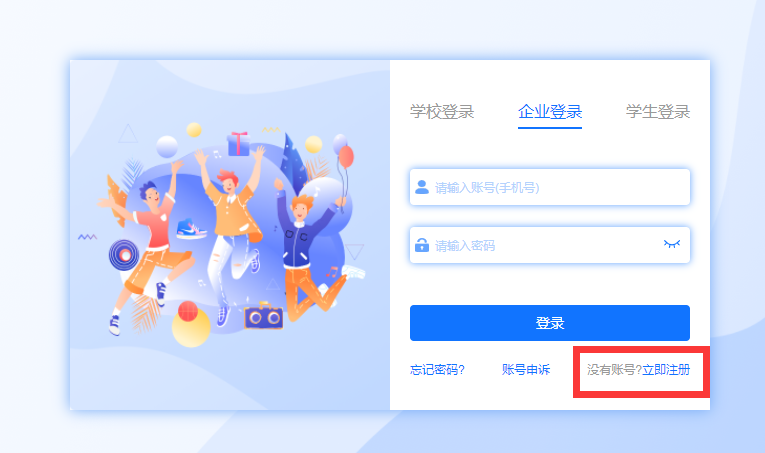       点击“企业登录”已有账号请输入账号密码登入，无账号请点击“立即注册”，1-3个工作日进行审核，审核结果以校聘云服务平台微信公众号通知企业为准。注册成功后，登录系统后点击【校园招聘】-【双选会】搜索“景德镇学院”申请报名参会，待我校审核通过后，方可获得参会资格。报名时间为即日起至5月24日12:00。（2）参加双选会的单位请在校聘云平台填写资料回执表进行报名。《景德镇学院2023届毕业生校园招聘会报名回执表》（见附件1）。2.招聘单位现场报到。请用人单位通过学校审核后，严格按照参会流程，携带加盖公章的《参会回执函》（附件2）于5月30日7:30-8:45从景德镇学院南门进校，到田径场进行现场报到。四、参会流程1.每个用人单位限2人参会。2.参会人员车辆按指定路线前往会场停放在指定停车点，领取参会资料后由工作人员指引到达相应的展位处。五、注意事项1.请用人单位自行携带展示海报、宣传资料或门型展架。2.用人单位展牌内容包括但不限于单位名称、单位简介、招聘岗位、招聘人数、薪资待遇等。3.用人单位无需缴纳会务费，我校为每家单位安排一个展位(含一桌三凳)，双选会当天中午提供两份工作餐。4.因特殊情况不能参会单位，须提前三天电话告知学校。对已确认参会却无故不到场的单位，将列入黑名单，限制进校招聘。5.参会单位不得收取招聘费、培训费或押金等相关费用，如确需收费，必须在回执上注明并征得我校同意。6.企业宣讲或面试教室（需提前电话沟通申请）。六、学校联系方式联系人：徐老师 陈老师联系电话：0798-8336008  地址：江西省景德镇市浮梁大道3号邮编：333400附件1：    景德镇学院2023届毕业生校园招聘会报名回执表尊敬的用人单位：感谢您对我校就业工作的关注和支持，2023届毕业生就业工作已经启动，我校校园招聘会初步拟定在2023年5月30日举办，并从2023年开学来以启动各专业的专场招聘会。为继续搭建好用人单位与毕业生双向选择的平台，提高校园招聘会的质量，请您如实填写下表中信息并提供相应招聘会需求的材料，热诚欢迎您的参加也感谢您的理解！附件：2 参会回执函景德镇学院：我单位将派                    等   位同志前来你校参加景德镇学院2023届毕业生春季双选会，请予接洽。（公章） 年   月   日景德镇学院2023届毕业生统计表景德镇学院2023届毕业生统计表景德镇学院2023届毕业生统计表景德镇学院2023届毕业生统计表景德镇学院2023届毕业生统计表景德镇学院2023届毕业生统计表序号学院名称专业名称学历毕业人数小计1人文学院汉语言文学本科1632032人文学院文物与博物馆学本科402033信息工程学院应用统计学本科482434信息工程学院计算机科学与技术本科1112435信息工程学院网络工程本科842436机械电子工程学院机械设计制造及其自动化本科601497机械电子工程学院汽车服务工程本科451498机械电子工程学院自动化本科441499生物与环境工程学院环境科学本科4116310生物与环境工程学院风景园林本科7516311生物与环境工程学院生物工程本科4716312外国语学院英语本科13120913外国语学院商务英语本科7820914经济管理学院财务管理本科15630615经济管理学院物流管理本科3530616经济管理学院电子商务本科7630617经济管理学院酒店管理本科3930618陶瓷美术与设计艺术学院美术学本科12072119陶瓷美术与设计艺术学院雕塑本科3772120陶瓷美术与设计艺术学院环境设计本科16572121陶瓷美术与设计艺术学院产品设计本科11872122陶瓷美术与设计艺术学院工艺美术本科23572123陶瓷美术与设计艺术学院艺术教育本科4372124教育学院学前教育本科4719225教育学院小学教育本科14519226音乐舞蹈学院音乐学本科383827马克思主义学院思想政治教育本科767628体育学院体育本科9595本科小计本科小计本科小计本科小计239523951外国语学院英语教育专科92922体育学院体育教育专科443陶瓷美术与设计艺术学院环境艺术设计专科114陶瓷美术与设计艺术学院装潢艺术设计专科115陶瓷美术与设计艺术学院美术教育专科116生物与环境工程学院园林技术专科37377人文学院语文教育专科97978经济管理学院金融服务与管理专科119教育学院学前教育专科10210210教育学院小学教育专科1111机械电子工程学院电子信息工程技术专科606012机械电子工程学院机械制造与自动化专科575713机械电子工程学院汽车检测与维修技术专科11专科小计专科小计专科小计专科小计455455毕业生合计毕业生合计毕业生合计毕业生合计毕业生合计2850用人单位名称用人单位地址参会代表姓名职务职务座机手机手机邮箱参会代表参会代表用人单位营业执照（可另附）单位简介（可另附）拟参加的招聘活动形式（具体表述）用人单位招聘要求（可另附）招聘岗位及要求招聘岗位及要求人数人数人数薪资薪资用人单位招聘要求（可另附）用人单位招聘要求（可另附）备注：备注：备注：备注：备注：备注：备注：备注：1、用人单位参会情况如有变动请提前3天与我们联系；1、用人单位参会情况如有变动请提前3天与我们联系；1、用人单位参会情况如有变动请提前3天与我们联系；1、用人单位参会情况如有变动请提前3天与我们联系；1、用人单位参会情况如有变动请提前3天与我们联系；1、用人单位参会情况如有变动请提前3天与我们联系；1、用人单位参会情况如有变动请提前3天与我们联系；1、用人单位参会情况如有变动请提前3天与我们联系；2、学校拥有和保留最终活动解释权；2、学校拥有和保留最终活动解释权；2、学校拥有和保留最终活动解释权；2、学校拥有和保留最终活动解释权；2、学校拥有和保留最终活动解释权；2、学校拥有和保留最终活动解释权；2、学校拥有和保留最终活动解释权；2、学校拥有和保留最终活动解释权；3、联系人:徐老师 陈老师  联系电话电话：0798-8336008 3、联系人:徐老师 陈老师  联系电话电话：0798-8336008 3、联系人:徐老师 陈老师  联系电话电话：0798-8336008 3、联系人:徐老师 陈老师  联系电话电话：0798-8336008 3、联系人:徐老师 陈老师  联系电话电话：0798-8336008 3、联系人:徐老师 陈老师  联系电话电话：0798-8336008 3、联系人:徐老师 陈老师  联系电话电话：0798-8336008 3、联系人:徐老师 陈老师  联系电话电话：0798-8336008 4、地址：江西省景德镇市浮梁大道3号4、地址：江西省景德镇市浮梁大道3号4、地址：江西省景德镇市浮梁大道3号4、地址：江西省景德镇市浮梁大道3号4、地址：江西省景德镇市浮梁大道3号4、地址：江西省景德镇市浮梁大道3号4、地址：江西省景德镇市浮梁大道3号4、地址：江西省景德镇市浮梁大道3号5、邮编：3334005、邮编：3334005、邮编：3334005、邮编：3334005、邮编：3334005、邮编：3334005、邮编：3334005、邮编：3334006、学校网址：http://www.jdzu.edu.cn/6、学校网址：http://www.jdzu.edu.cn/6、学校网址：http://www.jdzu.edu.cn/6、学校网址：http://www.jdzu.edu.cn/6、学校网址：http://www.jdzu.edu.cn/6、学校网址：http://www.jdzu.edu.cn/6、学校网址：http://www.jdzu.edu.cn/6、学校网址：http://www.jdzu.edu.cn/单位名称参会代表名单参会代表名单参会代表名单参会代表名单姓名职务手机号码从何地来校